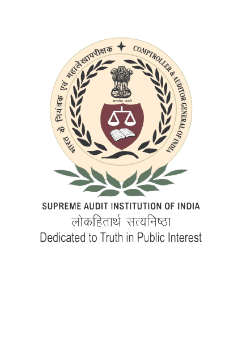 Future Skills PRIME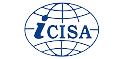 Government Officials Training Course Big Data Analyticsin collaboration with CDAC, Noida17th July – 21st July 2023Through Offline ModeCourse ScheduleCourse ScheduleDay 1: 17th July 2023 (Monday)Day 1: 17th July 2023 (Monday)TimingsSessions10:00 AM – 10:15 AMInauguration10:15 AM – 1:00 PMPre-requisites: Basics of Java, Linux Faculty: Ms. ChandniBig Data Concepts, need for analyzing Big Data, Type of data, roles of Big Data Analytics in Business Intelligence and decision making. Introduction to Hadoop framework, History of Hadoop, Hadoop ecosystemTimingsSessions2:00 PM – 5:00 PMPre-requisites: Basics of Java, Linux Faculty: Ms. ChandniHadoop Distributed File System (HDFS), Hadoop commands, writing files onto HDFS, reading files from HDFS, Cloudera demonstrationDay 2: 18th July 2023 (Tuesday)Day 2: 18th July 2023 (Tuesday)TimingsSessions10:00 AM – 1:00 PMPre-requisites: Basics of Java, Linux Faculty: Ms. ChandniMapReduce concept, Map Reduce (MR) programming technique, structure of Map-reduce program, Data types, data loading, Map and Reduce Tasks and executing MRExecution of WordCount Program in MapReduce using Cloudera Distribution Hadoop (CDH)TimingsSessions2:00 PM – 5:00 PMPre-requisites: Basics of Java, Linux Faculty: Ms. ChandniApache Hive & its History, Architecture, Data Flow in Hive, Hive Data Models, Hive DatatypesHive Practical by creating internal & external tables, insert commands, performing joins, partitioning & bucketing, User Defined Functions in Hive, Calling Python ScriptDay 3: 19th July 2023 (Wednesday)Day 3: 19th July 2023 (Wednesday)TimingsSessions10:00 AM – 1:00 PMPre-requisites: Basics of Java, Linux Faculty: Ms. ChandniApache Spark, Hadoop vs Spark, Spark Features & Components, Spark Architecture, Modes of Operation, RDDs, RDD OperationsSpark installation, creation of RDDs & performing different actions on them, Word Count Program in Scala and Pyspark, PySpark installation in Google ColabTimingsSessions2:00 PM – 5:00 PMPre-requisites: Basics of Java, Linux, Python Faculty: Ms. ChandniIntroduction to Data analytics, Data science and Application, Introduction to Machine Learning.Day 4: 20th July 2023 (Thursday)Day 4: 20th July 2023 (Thursday)TimingsSessions10:00 AM – 1:00 PMPre-requisites: Basics of Python Faculty: Ms. ChandniWorking with NumPy, Pandas, Matplotlib.TimingsSessions2:00 PM – 5:00 PMPre-requisites: Basics of Python Faculty: Ms. ChandniClassification Technique with Python ImplementationDecision Tree, KNN -- Data Loading, Preprocessing, Data Splitting, Model Training, VisualizationDay 5: 21st July 2023 (Friday)Day 5: 21st July 2023 (Friday)TimingsSessions10:00 AM – 1:00 PMPre-requisites: Basics of Python Faculty: Ms. ChandniClustering techniques with Python ImplementationK-Means -- Data Loading, Preprocessing, Data Splitting, Model Training, VisualizationTimingsSessions2:00 PM – 5:00 PMPre-requisites: Basics of Python Faculty: Ms. ChandniEnsemble Techniques with Python ImplementationRandom Forest -- Data Loading, Preprocessing, Data Splitting, Model Training, VisualizationGOT AssessmentValediction05:00 PM – 05:15 PMTea Break (11:15 AM – 11:45 AM) Lunch (01:00 PM – 02:00 PM) Tea Break (03:15 PM – 03:45 PM)Tea Break (11:15 AM – 11:45 AM) Lunch (01:00 PM – 02:00 PM) Tea Break (03:15 PM – 03:45 PM)